世界知识产权组织标准委员会（CWS）第五届会议2017年5月29日至6月2日，日内瓦专利局公开的专利文献权威文档用新WIPO标准秘书处编拟的文件在2016年3月举行的第四届会议续会上，WIPO标准委员会(CWS)同意设立第51号任务，“为国家或地区专利局发布的专利文献权威文档编写建议，使其他专利局和其他有关方面能够评估其收藏的已公布专利文献的完整性”。标准委员会成立了一个新工作队（权威文档工作队）来处理该任务，并指定了欧洲专利局（EPO）为工作队牵头人。（见文件CWS/4BIS/16第108段。）标准委员会要求新工作队提交制定新WIPO标准或修订现有WIPO标准的提案，供标准委员会在2017年举行的下届会议上审议批准（见文件CWS/4BIS/16第109段）。欧洲专利局作为权威文档工作队牵头人，就工作队开展的工作编写了一份进度报告，转录于本文件附件一。在第51号任务的框架内，权威文档工作队编写了公开的专利文献权威文档建议草案，作为一个新WIPO标准供标准委员会审议批准。新标准的拟议名称是“WIPO标准ST.37——公开的专利文献权威文档建议”。拟议的建议草案包括主体和两个附件，转录于本文件附件二。拟议的标准草案对权威文档建议了两种格式：文本和XML（首选）。工作队仍在编写两个附件（附件三和附件四），以确定并提供符合权威文档新建议及其他相关WIPO标准（例如，WIPO标准ST.96）的XML架构（XSD）和数据类型定义（DTD）示例。考虑到拟议的建议草案载有附件三和附件四（见上文第5段），为避免可能出现混淆，在上述附件编写完成并经标准委员会批准之前，建议在标准中写入下列编者按：国际局的编者按权威文档工作队正在编写本标准的附件三和附件四，其中会确定XML架构（XSD）和数据类型定义（DTD）。现计划在2018年的第六届会议上提交WIPO标准委员会（CWS）审议批准。在上述附件经标准委员会批准之前，对本标准的唯一建议格式为文本。如果标准草案和编者按经标准委员会批准，则第51号任务的说明应修改如下：“编写‘WIPO标准ST.37——公开的专利文献权威文档建议’附件三‘XML架构（XSD）’和附件四‘数据类型定义（DTD）’，并提交给将于2018年举行的标准委员会第六届会议审议。”请标准委员会：(a)	注意本文件的内容；(b)	注意权威文档工作队的工作进度报告（参见上文第3段和本文件附件一）；(c)	如上文第4段所述，对转录于本文件附件二的新标准“WIPO标准ST.37——公开的专利文献权威文档建议”进行审议并做出决定；(d)	对上文第6段所建议的编者按进行审议并做出决定；以及(e)	对上文第7段所述的第51号任务说明修订意见进行审议并做出决定。[后接附件]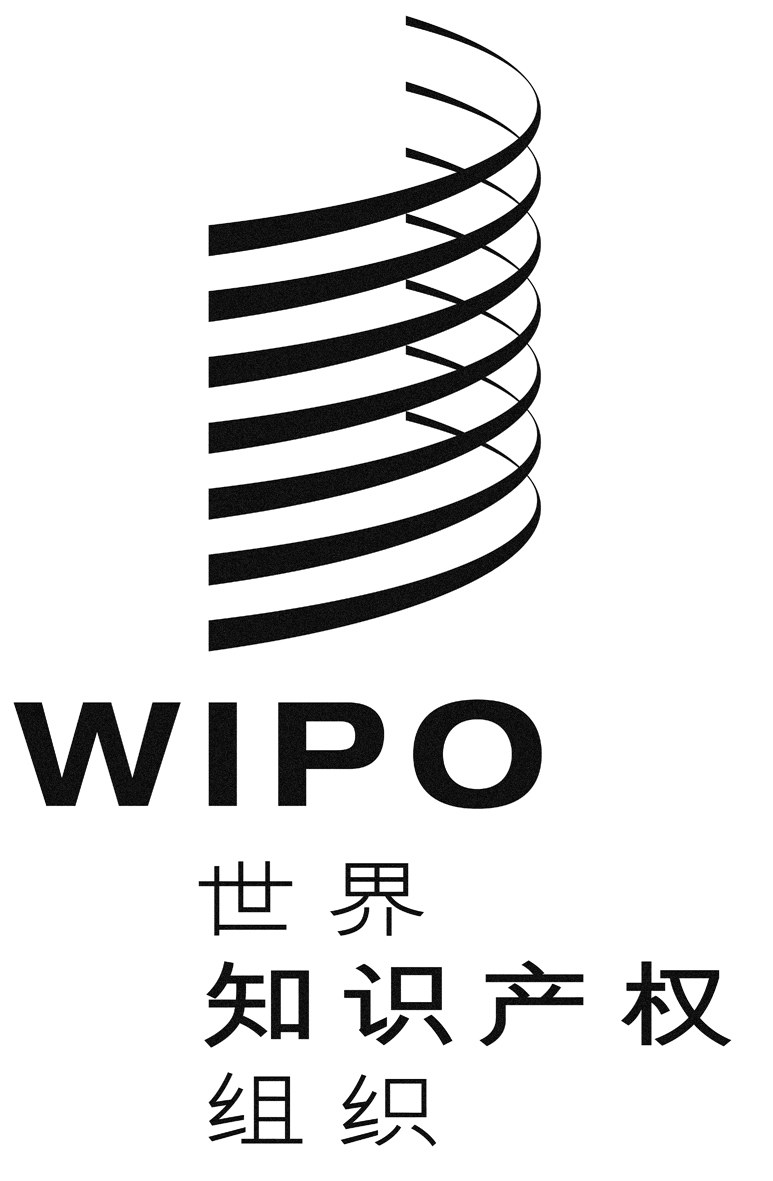 Ccws/5/9cws/5/9cws/5/9原 文：英文原 文：英文原 文：英文日 期：2017年4月13日  日 期：2017年4月13日  日 期：2017年4月13日  